The British Horse Society, Abbey Park, Stareton, Kenilworth, Warwickshire CV8 2XZ Tel: 02476 840500	Email: enquiries@bhs.org.uk	www.bhs.org.ukThe British Horse Society is a Registered Charity Nos. 210504 and SC038516The British Horse Society, Abbey Park, Stareton, Kenilworth, Warwickshire CV8 2XZ Tel: 02476 840500	Email: enquiries@bhs.org.uk	www.bhs.org.ukThe British Horse Society is a Registered Charity Nos. 210504 and SC038516The British Horse Society, Abbey Park, Stareton, Kenilworth, Warwickshire CV8 2XZ Tel: 02476 840500	Email: enquiries@bhs.org.uk	www.bhs.org.ukThe British Horse Society is a Registered Charity Nos. 210504 and SC038516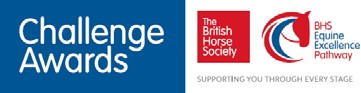 The British Horse Society, Abbey Park, Stareton, Kenilworth, Warwickshire CV8 2XZ Tel: 02476 840500	Email: enquiries@bhs.org.uk	www.bhs.org.ukThe British Horse Society is a Registered Charity Nos. 210504 and SC038516The British Horse Society, Abbey Park, Stareton, Kenilworth, Warwickshire CV8 2XZ Tel: 02476 840500	Email: enquiries@bhs.org.uk	www.bhs.org.ukThe British Horse Society is a Registered Charity Nos. 210504 and SC038516The British Horse Society, Abbey Park, Stareton, Kenilworth, Warwickshire CV8 2XZ Tel: 02476 840500	Email: enquiries@bhs.org.uk	www.bhs.org.ukThe British Horse Society is a Registered Charity Nos. 210504 and SC038516The British Horse Society, Abbey Park, Stareton, Kenilworth, Warwickshire CV8 2XZ Tel: 02476 840500	Email: enquiries@bhs.org.uk	www.bhs.org.ukThe British Horse Society is a Registered Charity Nos. 210504 and SC038516The British Horse Society, Abbey Park, Stareton, Kenilworth, Warwickshire CV8 2XZ Tel: 02476 840500	Email: enquiries@bhs.org.uk	www.bhs.org.ukThe British Horse Society is a Registered Charity Nos. 210504 and SC038516The British Horse Society, Abbey Park, Stareton, Kenilworth, Warwickshire CV8 2XZ Tel: 02476 840500	Email: enquiries@bhs.org.uk	www.bhs.org.ukThe British Horse Society is a Registered Charity Nos. 210504 and SC038516NameLevelSilverTopicBehaviourLesson1 of 9SubjectBody languageLocationYard & ClassroomResources &RequirementsHorses to observe, handouts, computer screen,Horses to observe, handouts, computer screen,Horses to observe, handouts, computer screen,TimeActivityActivityActivityActivityActivity10minsINTRODUCTION:WelcomeExplain safety/emergency procedures for lessonGive Aims, timetable and brief outline of lesson content Introduce today’s sessionINTRODUCTION:WelcomeExplain safety/emergency procedures for lessonGive Aims, timetable and brief outline of lesson content Introduce today’s sessionINTRODUCTION:WelcomeExplain safety/emergency procedures for lessonGive Aims, timetable and brief outline of lesson content Introduce today’s sessionINTRODUCTION:WelcomeExplain safety/emergency procedures for lessonGive Aims, timetable and brief outline of lesson content Introduce today’s sessionINTRODUCTION:WelcomeExplain safety/emergency procedures for lessonGive Aims, timetable and brief outline of lesson content Introduce today’s session70minsACTIVITIES:Revisit Bronze behaviour – group question and answer on: natural instincts of the horse and relate these to a stabled horse, how has domestication affected the horses’ ability to display natural behaviour.Group to observe horses in stables and record behaviour seen e.g. eating, dozing, walking around stableGroup come together to discuss observations and create a list of what could be considered ‘normal’ behaviour for horses in the stable.Discuss any other/interesting behaviour observed. Stereotypical behaviour – crib biting, wind sucking, box walking, weaving. Why and when horses display these behaviours. What can be done to stop the horse doing them?Recognising body language and facial expressions – discuss how the horse communicates through expressions and body language. Ask for examples of these from the group. What might a horse look like if they are: dozing, content, divided attention, warning another horse away from his stable, alert, worriedEither as a group or individually complete the handout (can relate these behaviours to horses on your yard)Suggested answers for tableACTIVITIES:Revisit Bronze behaviour – group question and answer on: natural instincts of the horse and relate these to a stabled horse, how has domestication affected the horses’ ability to display natural behaviour.Group to observe horses in stables and record behaviour seen e.g. eating, dozing, walking around stableGroup come together to discuss observations and create a list of what could be considered ‘normal’ behaviour for horses in the stable.Discuss any other/interesting behaviour observed. Stereotypical behaviour – crib biting, wind sucking, box walking, weaving. Why and when horses display these behaviours. What can be done to stop the horse doing them?Recognising body language and facial expressions – discuss how the horse communicates through expressions and body language. Ask for examples of these from the group. What might a horse look like if they are: dozing, content, divided attention, warning another horse away from his stable, alert, worriedEither as a group or individually complete the handout (can relate these behaviours to horses on your yard)Suggested answers for tableACTIVITIES:Revisit Bronze behaviour – group question and answer on: natural instincts of the horse and relate these to a stabled horse, how has domestication affected the horses’ ability to display natural behaviour.Group to observe horses in stables and record behaviour seen e.g. eating, dozing, walking around stableGroup come together to discuss observations and create a list of what could be considered ‘normal’ behaviour for horses in the stable.Discuss any other/interesting behaviour observed. Stereotypical behaviour – crib biting, wind sucking, box walking, weaving. Why and when horses display these behaviours. What can be done to stop the horse doing them?Recognising body language and facial expressions – discuss how the horse communicates through expressions and body language. Ask for examples of these from the group. What might a horse look like if they are: dozing, content, divided attention, warning another horse away from his stable, alert, worriedEither as a group or individually complete the handout (can relate these behaviours to horses on your yard)Suggested answers for tableACTIVITIES:Revisit Bronze behaviour – group question and answer on: natural instincts of the horse and relate these to a stabled horse, how has domestication affected the horses’ ability to display natural behaviour.Group to observe horses in stables and record behaviour seen e.g. eating, dozing, walking around stableGroup come together to discuss observations and create a list of what could be considered ‘normal’ behaviour for horses in the stable.Discuss any other/interesting behaviour observed. Stereotypical behaviour – crib biting, wind sucking, box walking, weaving. Why and when horses display these behaviours. What can be done to stop the horse doing them?Recognising body language and facial expressions – discuss how the horse communicates through expressions and body language. Ask for examples of these from the group. What might a horse look like if they are: dozing, content, divided attention, warning another horse away from his stable, alert, worriedEither as a group or individually complete the handout (can relate these behaviours to horses on your yard)Suggested answers for tableACTIVITIES:Revisit Bronze behaviour – group question and answer on: natural instincts of the horse and relate these to a stabled horse, how has domestication affected the horses’ ability to display natural behaviour.Group to observe horses in stables and record behaviour seen e.g. eating, dozing, walking around stableGroup come together to discuss observations and create a list of what could be considered ‘normal’ behaviour for horses in the stable.Discuss any other/interesting behaviour observed. Stereotypical behaviour – crib biting, wind sucking, box walking, weaving. Why and when horses display these behaviours. What can be done to stop the horse doing them?Recognising body language and facial expressions – discuss how the horse communicates through expressions and body language. Ask for examples of these from the group. What might a horse look like if they are: dozing, content, divided attention, warning another horse away from his stable, alert, worriedEither as a group or individually complete the handout (can relate these behaviours to horses on your yard)Suggested answers for table70minsBehaviourWhat it might meanHow to deal with it70minsStaring into distance head highAttention attractedBe vigilant, reaction yetto come70minsSoft nickerWelcomePat, offer treat70minsShooting to back of boxStartled, frightenedTalk calmly, reassure70minsEars back, threatening to biteGo away!! Discomfort,pain, aggressionAlleviate discomfort ifpossible. Reprimand70minsPawing repetitively with one forelegImpatience!Go to horse, handle it70minsNudging you with their muzzleSeeks titbit, attentionOver to you!curiositySwishing tail and stamping a footIrritation, discomfort,Address causeSnorting & jumping away from handlerFear, surpriseCalm, reassureRubbing head on rails after bridleremovedItchy, bridle a tight fitAllow, check bridle fitEars flick back and forth alternatelySound alertsTake noteEars flat back, when groomed/girthtightenedSensitiveSoft brushes, hand, stablerubberLashing out when groomed understomachSensitiveBe careful, Hold tail,stable rubberLifts/stretches head & neck up whengroomedEnjoying itContinue!Lifting neck, wrinkling top lipDistasteTry again!Discuss also:What behaviour might you expect horse to show at feed time?Why do horses roll?Can horses sleep standing?8. Go round the yard and see if can identify expressions/body language you have talked about.Discuss also:What behaviour might you expect horse to show at feed time?Why do horses roll?Can horses sleep standing?8. Go round the yard and see if can identify expressions/body language you have talked about.Discuss also:What behaviour might you expect horse to show at feed time?Why do horses roll?Can horses sleep standing?8. Go round the yard and see if can identify expressions/body language you have talked about.Discuss also:What behaviour might you expect horse to show at feed time?Why do horses roll?Can horses sleep standing?8. Go round the yard and see if can identify expressions/body language you have talked about.Discuss also:What behaviour might you expect horse to show at feed time?Why do horses roll?Can horses sleep standing?8. Go round the yard and see if can identify expressions/body language you have talked about.10minsSUMMARY:Each member of group offers one factor they have learnt. Topic for next session introducedSUMMARY:Each member of group offers one factor they have learnt. Topic for next session introducedSUMMARY:Each member of group offers one factor they have learnt. Topic for next session introducedSUMMARY:Each member of group offers one factor they have learnt. Topic for next session introducedSUMMARY:Each member of group offers one factor they have learnt. Topic for next session introducedPROGRESSION:Handling more difficult horses when ready and confident Read & research more widely on behaviourPROGRESSION:Handling more difficult horses when ready and confident Read & research more widely on behaviourPROGRESSION:Handling more difficult horses when ready and confident Read & research more widely on behaviourPROGRESSION:Handling more difficult horses when ready and confident Read & research more widely on behaviourPROGRESSION:Handling more difficult horses when ready and confident Read & research more widely on behaviourPROGRESSION:Handling more difficult horses when ready and confident Read & research more widely on behaviourNameLevelSilverTopicStable CareLesson2 of 9SubjectMucking OutLocationYard & ClassroomResources &RequirementsQuiet horses, stables, tools, barrows, classroomQuiet horses, stables, tools, barrows, classroomQuiet horses, stables, tools, barrows, classroomTimeActivity10minsINTRODUCTION:WelcomeExplain safety/emergency procedures for lessonGive Aims, timetable and brief outline of lesson content Introduce today’s session70minsACTIVITIES:Skipping Out has already been covered in Bronze Caring Session 2 & ask group about what constitutes good practice for this.Mucking Out is a development of this.Demonstrate how to muck out, follow your yard procedure but ensure the following points are covered:Safety: Take the horse out of the stable or tie the horse up if you need to work around it, positioning of wheelbarrow or skip, how to move around the horse in the stable and use the tools, tools stored correctly.Technique: remove water buckets and haynets etc, sieve bedding so don’t remove too much clean bedding, throw bedding up banks, turn over bank, depth of bed, how to put new bedding in, why banks are used, how to load wheelbarrow, throw bedding up muck heap, sweeping the yardGroups members practice mucking out each with a horse and box of their own. Work with each member in the stable to help with technique, including tidying the muck heap and sweeping the yard.MUCK HEAPSEach yard will have its own system for building a muck. Generally bedding goes at back or top of the heap and trodden down to compress. The more compacted it is the quicker it will rot and this reduces its size.Any access on to and off muck heap must be safeSuggest coach talk to group about the following at muck heapWhere should a muck heap be sited? (downwind, not too far from boxes, not near wooden buildings)Ideally the yard will maintain three muck heaps: a) ready for disposal, b)rotting c) currentThey should be built on a concrete base - why? (soil & water course contamination)Maintain the muck heap by keeping the sides square so more bedding can be spread on itWhat are the options for muck heap disposal?Group tidies the muck heap with sides square, top impacted and areas around it clean and swept10minsSUMMARY:Discuss industry acceptable speed for mucking out. Set challenge for next week of 20mins per stable and all members to muck out at least two thoroughly.Invite questions & feedback.Coach reflects on lesson, what went well, what didn’t and how it could be improvedPROGRESSION:Increase speed & dexterityHave prize for best mucking out within a set time limit (15 or 20 mins?)PROGRESSION:Increase speed & dexterityHave prize for best mucking out within a set time limit (15 or 20 mins?)NameLevelSilverTopicStable CareLesson3 of 9SubjectMucking OutLocationYardResources &RequirementsQuiet horses, stables, tools, barrowsQuiet horses, stables, tools, barrowsQuiet horses, stables, tools, barrowsTimeActivity10minsINTRODUCTION:WelcomeExplain safety/emergency procedures for lessonGive Aims, timetable and brief outline of lesson content Introduce today’s session70minsACTIVITIES:Recap on mucking procedure and allocate each group member two stables eachSet the challenge! Stable to be mucked out thoroughly in 20mins including refilling and cleaning waters. Prize for the best stable mucked out within the time. Set a timer and give countdown every 5 minutesSome less able members of the group may struggle so offer assistance and help where required.Check stables have been mucked out to a good standard (this is more important than time)Group move onto second stable and start timer again.5). Yard swept as a team effort and muck heap stacked and tidied.6) Best mucked out stable prize!This session can be repeated as required until the whole group can muck out two stables in 40mins. Some members might be able to do more in that time but emphasis should be on clean stables not speed! If there is a variety of beddingavailable ensure group have the opportunity to muck out each type.10minsSUMMARY:Prize for best stable – can be by group vote! Invite questions & feedback.Coach reflects on lesson, what went well, what didn’t and how it could beimprovedPROGRESSION:Increase speed & dexterityOffer to help muck out stables at weekendPROGRESSION:Increase speed & dexterityOffer to help muck out stables at weekendNameLevelSilverTopicField CareLesson4 of 9SubjectPoisonous plantsLocationYard ArenaClassroomResources & RequirementsClassroom, drawings or pictures of poisonous plants, preferably accurately coloured for easy identificationComputer & screen if available, BHS Complete Horsemanship Vol. 2pp 143/44; bhs.org.uk website,Classroom, drawings or pictures of poisonous plants, preferably accurately coloured for easy identificationComputer & screen if available, BHS Complete Horsemanship Vol. 2pp 143/44; bhs.org.uk website,Classroom, drawings or pictures of poisonous plants, preferably accurately coloured for easy identificationComputer & screen if available, BHS Complete Horsemanship Vol. 2pp 143/44; bhs.org.uk website,TimeActivity10minsINTRODUCTION:WelcomeExplain safety/emergency procedures for lessonGive Aims, timetable and brief outline of lesson content Introduce today’s session70minsACTIVITIES:Group discussion on daily field checks covered in Bronze session. Link to poisonous plants and trees and what to do if you have some in your field.Most poisonous plants are not very palatable to horses and it is unlikely they would choose to eat them over grass. However if grazing is sparse or the plants have wilted or been baled in with hay or haylage, it is possible that horses may eat them.Group to name and describe any poisonous plants & trees they know about. Create list on board.Give out handout and match the names to the pictures from the list created above. Include the effects of them if eaten by the horse. Fencing off trees, awareness that sycamore seeds can travel distances, oak trees don’t produce acorns every year.Go to the BHS website for more information leaflets on poisonous plants (Welfare)Include the following in discussion:Ragwort - Starts as a green rosette shape then grows into a tall plant with yellow flowers. Contains toxins which if eaten will cause liver damage over a period of time.Deadly nightshade – green plant with purple bell shaped flowers. Itproduces berries that turn from green to black as they mature, is toxic tohorses and increases in toxicity when dried.Foxglove – A tall spike with bell shaped flowers ranging in colour from white, yellow, pink or purple. If eaten will cause cardiac arrest.Yew - Evergreen tree with red berry shaped seed cones. Highly toxic and a small mouthful is fatal to horses. Commonly found in cemeteriesHemlock – green fern like leaf, purple spotted stem, small white flowers and progressively attacks central nervous systemOak (acorns) – Deciduous tree with dark green lobed leaves. It produces acorns which if eaten in large quantities can cause colic or renal distress.Sycamore - produces V shaped seeds. Ingestion of the seeds can cause Atypical Myopathy which is muscle damage, particularly to the heart and respiratory system, often fatal. Sycamore seeds travel long distances on the wind so you might find the seeds on your field in autumnLaburnum – tree with toxic, bright yellow pea flowers in long, drooping clusters and black seeds inside pea like podsDepending on time of year can go out to a paddock to look for poisonous plants etc or at how trees have been fenced off.10minsSUMMARY:Invite questions & feedback.Introduce next lesson topic and recommended prior reading/preparation for it Coach reflects on lesson, what went well, what didn’t and how it could be improvedPROGRESSION:Recognising poisonous plans in the field Controlling ragwortThe law and ragwortPROGRESSION:Recognising poisonous plans in the field Controlling ragwortThe law and ragwortNameLevelSilverTopicField CareLesson5 of 9SubjectProviding hay andwaterLocationFields, ClassroomResources &RequirementsClassroom, fields, ponies, hay, water troughsClassroom, fields, ponies, hay, water troughsClassroom, fields, ponies, hay, water troughsTimeActivity10minsINTRODUCTION:WelcomeExplain safety/emergency procedures for lessonGive Aims, timetable and brief outline of lesson content Introduce today’s session70minsACTIVITIES:Revise poisonous plants covered last week – can the group label the pictures on the handoutThe following activities are best done as practical tasks but if this is not possible the procedure can be discussed in classFeeding horses hay in the field -Discuss why hay might need to be provided in field,What herd behaviour do you need to consider when putting hay out?Where the hay should be positioned?Discuss use of hay feeders, big bales, small piles, haynetsHow to provide water in fieldMethods of providing water in the field – automatic troughs, buckets, barrels, streams, ponds – advantages and disadvantages of eachHow to clean trough – switch off water supply, use buckets, tip water away from trough to prevent flooding areaWhat to think about in cold weather – breaking ice, lagging pipes, methods of preventing ice forming10minsSUMMARY:Ask for questionsIntroduce next lesson topic on rugs and recommended prior reading/preparation for it Coach reflects on lesson, what went well, what didn’t and how it could be improvedNameLevelSilverTopicRugsLesson6 of 9SubjectChecking the fit of arugLocationYardResources &RequirementsVariety of sizes and weights of rug, stables, horsesVariety of sizes and weights of rug, stables, horsesVariety of sizes and weights of rug, stables, horsesTimeActivity15minsINTRODUCTION:WelcomeExplain safety/emergency procedures for lessonGive Aims, timetable and brief outline of lesson content Introduce today’s sessionQuick memory check of how to put on a rug covered in Bronze Caring Session 5. Explain that this session develops this theme to include how to select the righttype and size of rug for your horse70minsACTIVITIES:On yard show group that rugs are measured in length and start at around 3ft in length and go up in 3 inches increments to over 7ft or measured in centimetres.Discuss - lightweight, middleweight or heavyweight and what to consider when choosing which rug to put on such as: weather, time of year, if the horse is clipped, type of horse, age, illness….Demonstrate how to measure horse for rug length - from the centre of the horse’s chest to the point of buttock or if European rug from top of withers to tail (measure in cms)Recap safe procedure for putting on a rugHow to check the fit of the rug – depth, length, shoulders, leg straps, belly straps, front straps, fillet string and the dangers of a badly fitting rug. Dangers of a rug that doesn’t fit correctlyGroup in pairs to practice fitting a variety of rugs, adjusting length of leg straps and crossed surcingles, saying what weight of rug they have and how well it fits their horse10minsSUMMARY:Recap, invite questions & feedback.Introduce next lesson topic and recommended prior reading/preparation for itCoach reflects on lesson, what went well, what didn’t and how it could beimprovedPROGRESSION:Care and maintenance of outdoor rugs Different types of stable rugsPROGRESSION:Care and maintenance of outdoor rugs Different types of stable rugsNameLevelSilverTopicGroomingLesson7 of 9SubjectGrooming & Plaitingmane overLocationYard	ClassroomResources &RequirementsHorses, stables, grooming kit, plaiting kit, steps, water, buckets,classroomHorses, stables, grooming kit, plaiting kit, steps, water, buckets,classroomHorses, stables, grooming kit, plaiting kit, steps, water, buckets,classroomTimeActivity15minsINTRODUCTION:WelcomeExplain safety/emergency procedures for lessonGive Aims, timetable and brief outline of lesson content Introduce today’s session70minsACTIVITIES:Ask questions about types and how to check the fit of rugs to check learning and understanding in the previous sessionUsing horse as a model, demonstrate how to fold rug when grooming to keep horse warmer in cold weather using the following procedure:Undo all the rug straps and tie the crossed surcingles up out of the way. Clip the leg straps back on to the rug buckles so they are not hanging down.Fold the rug in half from front to back to cover the quarters leaving the horse’s front uncoveredGroom both sides of the horse from the top of the neck to where the rug is positionedFold the front of the rug forwards over the withers again and then fold the rug in half from back to front so it is covering the shoulders.Groom the back of the horseOnce complete refit the rugGroup then practice individually quartering horsesEncouraging the mane to lie flat – ask group if they know which side of the neck the mane should lie on?How to encourage an unruly mane to lie flat – demonstrate how to loosely plait mane to right sideHow long should plaits be left in for, why shouldn’t turn out with bands in.Group practice either individually or in pairs. Coach helps those having difficulty10minsSUMMARY:Recap on how to check the fit of a rug QuestionsCoach reflects on lesson, what went well, what didn’t and how it could be improvedNameLevelSilverTopicGroomingLesson8 of 9SubjectTail WashingLocationYardResources &RequirementsHorses, stables, grooming kit, plaiting kit, shampoo, mane and tailconditioner, water, buckets, classroomHorses, stables, grooming kit, plaiting kit, shampoo, mane and tailconditioner, water, buckets, classroomHorses, stables, grooming kit, plaiting kit, shampoo, mane and tailconditioner, water, buckets, classroomTimeActivity10minsINTRODUCTION:WelcomeExplain safety/emergency procedures for lessonGive Aims, timetable and brief outline of lesson content Introduce today’s session70minsACTIVITIES:Recap on how to plait the mane over and group to practiceDemonstrate how to wash a tail – include explaining the reasons why: it is necessary to keep the dock clean, remove scurf and that with a smooth, untangled tail, fewer hairs will be removed when brushing a tail.Safety – where to tie horse up or have someone hold the horse.Positioning behind horseN.B. Some yards have special washing bays for this (cross ties)Include -Some horses might not like this and tuck their quarters right underneath them if the water is cold.Always stand slightly to the side of the horse’s quarters, in case he kicks out.Once the tail is wet through, apply some shampoo and rub it in.How to remove excess water from the tail by swinging it in a circleSpray the tail thoroughly with tail conditioner and leave to dryComb out the tail with your fingers and once the tangles are removed you can use a mane and tail brush.Group to practice washing tails in pairs.10minsSUMMARY:Explain that the last Silver Caring session will be a time limited series of tasks with the prizeCoach reflects on lesson, what went well, what didn’t and how it could beimprovedNameLevelSilverTopicCaringLesson9 of 9SubjectPractise makesperfect!LocationYardResources &RequirementsClassroom, IPad, stables, horses, mucking out equipment, rubberbands, shampoo, conditioner buckets, grooming kitsClassroom, IPad, stables, horses, mucking out equipment, rubberbands, shampoo, conditioner buckets, grooming kitsClassroom, IPad, stables, horses, mucking out equipment, rubberbands, shampoo, conditioner buckets, grooming kitsTimeActivity10minsINTRODUCTION:WelcomeExplain safety/emergency procedures for lessonGive Aims, timetable and brief outline of lesson contentIntroduce tasks to be completed tonight within strict 60 minute limit, allocating horses to group members for their tasks65minsACTIVITIES:Group have 60 minutes to complete the following tasks:Muck out thoroughly with horse in box, taking soiled bedding to muck heap and leaving area outside box sweptPick out feet into skip and groom horse thoroughly (quartering)Put mane into sections and plait it looselyFit rug correctly, identifying type and size and how well it first horseN. B. It is up to individuals to manage their time efficiently so it would be wise to muck out and plait mane loosely with the remainder of time for grooming and ruggingCoach will observe group in action5. Back to classroom, individual feedback given in private15minsSUMMARY:Winner of best performance prize announcedQuality control feedback forms completed to enhance Gold sections deliveryPROGRESSION:GO FOR GOLD!PROGRESSION:GO FOR GOLD!